GCBA Annual Memorial Day serviceMonday May 29th @ 10:00 am COME HELP US SUPPORT OUR PAST MEMBERS AND FALLEN MILIATARY WHO HAVE PASSED ON AND SUPPORT THE FAMILIES LEFT BEHIND IN THIS SPECIAL SERVICE 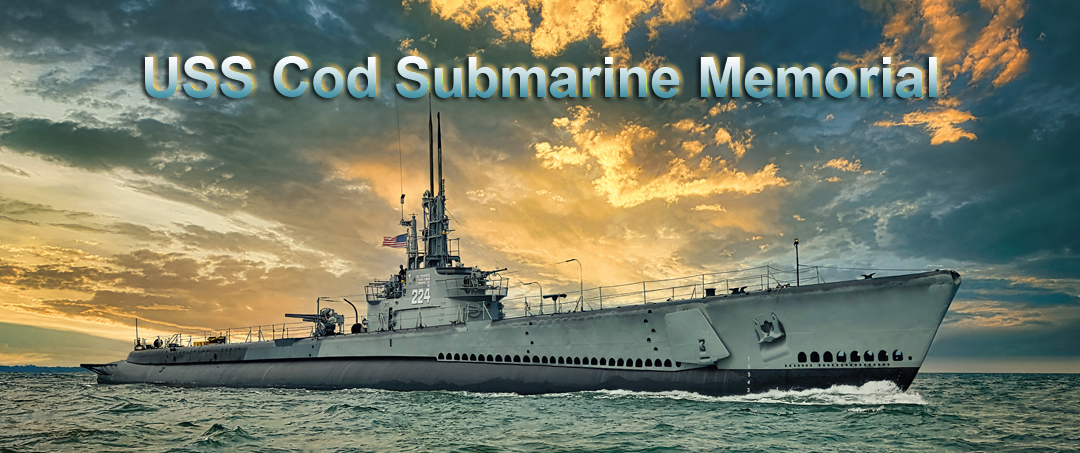 Line up for the parade portion will begin at Burke Lake Airport at approximately 9:30am and the parade will go to the USS Cod Anyone wishing to have a family member honored please send a notice of name, the club belong to and or branch of office and they will be added to the list of names to Nick Hostottle Flag Lieutenant  @ nickhostottle@yahoo.comAlso, any deceased members that you have before 3-1-23 will be added to the who’s who book Thank you and we look forward to seeing many of you on May 29th, 2023